SRI SANKARA ARTS AND SCIENCE COLLEGE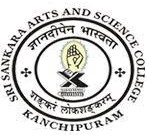 (AUTONOMOUS)ENATHUR5.1.4 Number of students benefitted from guidance/coaching for competitive examinations and career counseling offered by the institution during the year 2021-22:SL.NOPARTICULARSACTIVITIESLINK TO RELEVANT DOCUMENTS1Guidance / Coaching for Competitive ExaminationsTNPSC competitiveExam CoachingView Document2Guidance / Coaching for Career CounselingBusiness CommunicationView Document2Guidance / Coaching for Career CounselingExploring Online Job search for Fresher'sView Document2Guidance / Coaching for Career CounselingLatest Trends in ITView Document2Guidance / Coaching for Career CounselingHow to Groom For InterviewView Document2Guidance / Coaching for Career CounselingPlacement TrainingView Document3Placement Details of StudentsCTS Placed Students ListView Document3Placement Details of StudentsDRAUP Placed Students ListView Document3Placement Details of StudentsEXIMIO Placed Students ListView Document3Placement Details of StudentsSUTHERLAND Placed Student ListView Document3Placement Details of StudentsTCS Placed Student ListView Document3Placement Details of StudentsMRF Placed Students List View Document3Placement Details of StudentsWIPRO Placed student listView Document